НАКАЗПО ГАННІВСЬКІЙ ЗАГАЛЬНООСВІТНІЙ ШКОЛІ І-ІІІ СТУПЕНІВПЕТРІВСЬКОЇ РАЙОННОЇ РАДИ КІРОВОГРАДСЬКОЇ ОБЛАСТІвід 04 травня 2020 року                                                                                № 59с. ГаннівкаПро участь у районнійсинхронній інтелектуальнійгрі «Інтелектуальна мішень»На виконання наказу завідувача сектору освіти райдержадміністрації від 04 травня 2020 року № 74 «Про проведення районної синхронної інтелектуальної гри «Інтелектуальна мішень»НАКАЗУЮ:1. Заступнику директора з навчально-виховної роботи Ганнівської загальноосвітньої школи І-ІІІ ступенів ЩУРИК О.О., заступнику завідувача з навчально-виховної роботи Володимирівської загальноосвітньої школи І-ІІ ступенів, філії Ганнівської загальноосвітньої школи І-ІІІ ступенів ПОГОРЄЛІЙ Т.М., заступнику завідувача з навчально-виховної роботи Іскрівської загальноосвітньої школи І-ІІІ ступенів, філії Ганнівської загальноосвітньої школи І-ІІІ ступенів БОНДАРЄВІЙ Н.П. забезпечити участь учнів закладів освіти у районній синхронній інтелектуальній грі «Інтелектуальна мішень» (умови проведення гри додаток).2. Контроль за виконанням даного наказу покласти на заступника директора з навчально-виховної роботи Ганнівської загальноосвітньої школи І-ІІІ ступенів ГРИШАЄВУ О.В., завідувача Володимирівської загальноосвітньої школи І-ІІ ступенів, філії Ганнівської загальноосвітньої школи І-ІІІ ступенів МІЩЕНКО М. І., на завідувача Іскрівської загальноосвітньої школи І-ІІІ ступенів, філії Ганнівської загальноосвітньої школи І-ІІІ ступенів ЯНИШИНА В.М. Директор школи                                                                                          О.КанівецьЗ наказом ознайомлені:                                                                          О.ЩурикО.ГришаєваВ.ЯнишинМ.МіщенкоТ.ПогорєлаН.БондарєваДодаток до наказу директора школивід 04.05.2020 року № 59  УМОВИучасті в синхронній інтелектуальнійгрі «Інтелектуальна мішень»1. Мета	Створення умов для інтелектуального та духовного розвитку учнівської молоді, вивчення творчого потенціалу учнів, активізації діяльності існуючих та створення нових осередків інтелектуального руху в районі2.Учасники конкурсуУчасниками конкурсу є учні закладів загальної середньої освіти. Кількість учасників від школи не більше 20.3. Правила гри «Інтелектуальна мішень»На сторінці Петрівського центру дитячої та юнацької творчості 13 травня 2020 року о 10 годині будуть виставлені питання п’яти рівнів складності. Відповідно питання матимуть бали від 5 до 1: найважчий рівень – 5 балів 1 питання, найлегший рівень – 1 бал за 1 питання.З 10 до 12 години проходитиме гра. Учасники дають відповіді на запитання, фіксуючи рівень питання, номер питання та відповідь у документі Word. По завершенню надсилають документ із зазначенням прізвища, ім’я та закладу освіти на електронну адресу ЦДЮТ pozashkila-petrovo@ukr.net або в особисті повідомлення в Фейсбуці координатору гри Наталії Корж.  Відповіді приймаються до 12 години включно. Листи, надіслані пізніше, враховуватися не будуть.4. Підведення підсумківУсі бали одного учасника сумуються, потім сумуються бали усіх учасників з однієї школи. Команда-переможець визначається за найбільшою сумою балів.О 1230 на сторінці Петрівського ЦДЮТ будуть оприлюднені відповіді на питання, а о 1500 оголошено  переможця.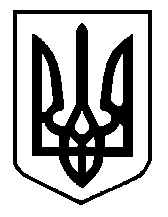 